Днес с учениците от I и II клас проведохме урок по БДП на тема " Моя безопасен път до училище е и обратно"Показаха своите знания за това по какъв начин се пресича на пешеходна пътека. Основната цел на беседата бе децата да обърнат внимание на опасностите, които ги дебнат, излизайки от вкъщи, когато идват на училище и да си припомним правилата за безопасност и пътните знаци.Всеки един участник в движението по пътищата трябва да бъде отговорен, както за своето здраве и безопасност, така и за това на останалите участници в движението.Най-важното е да бъдем внимателни на пътя!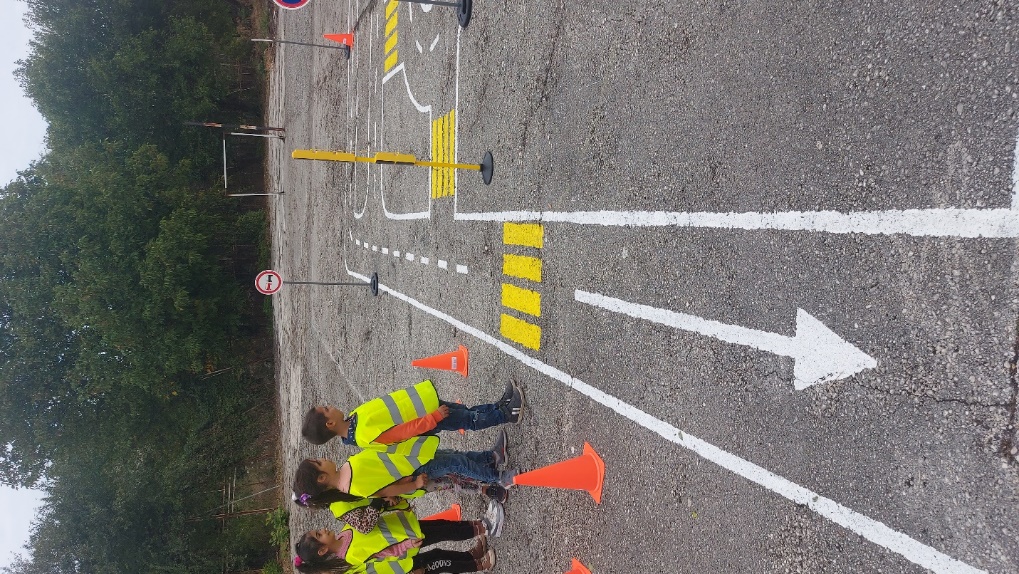 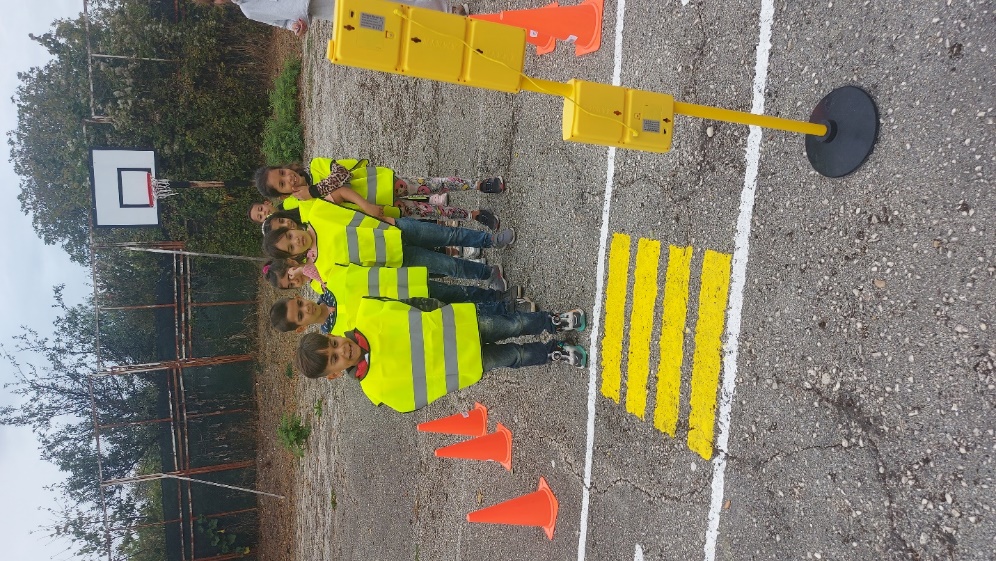 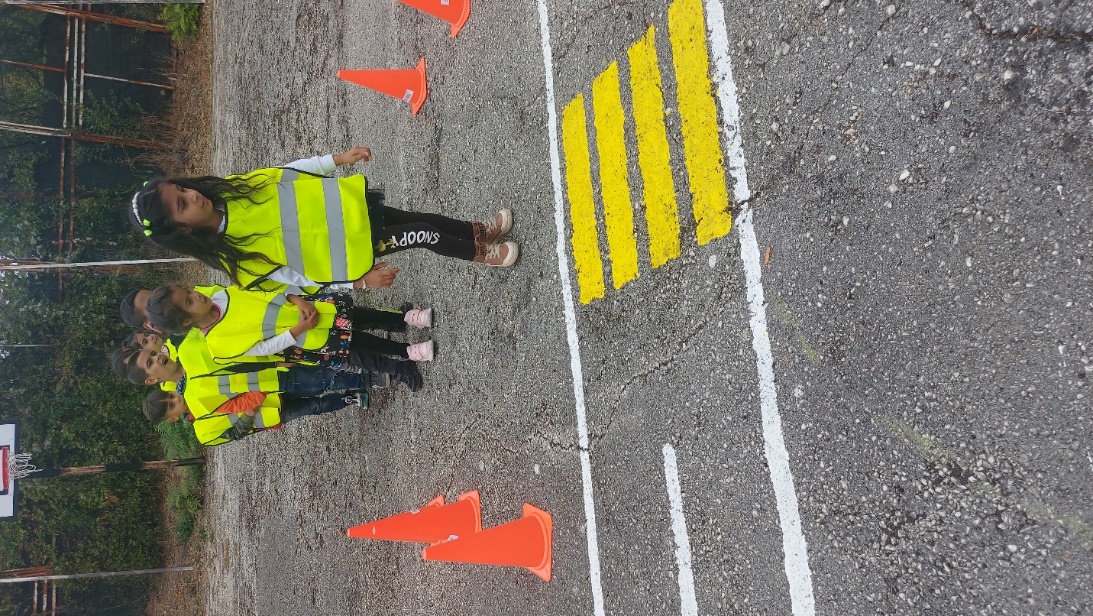 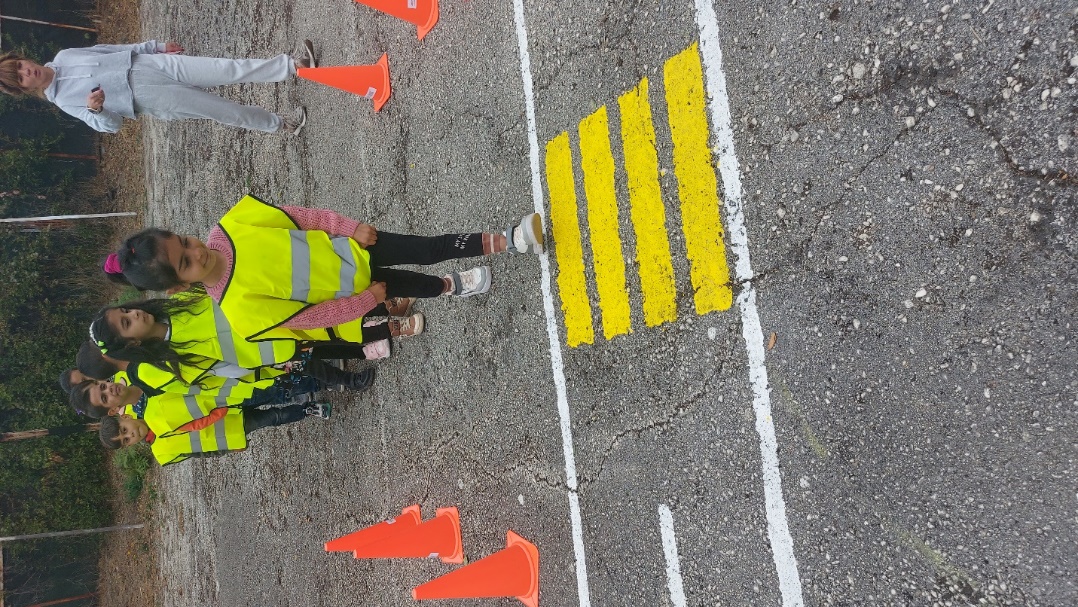 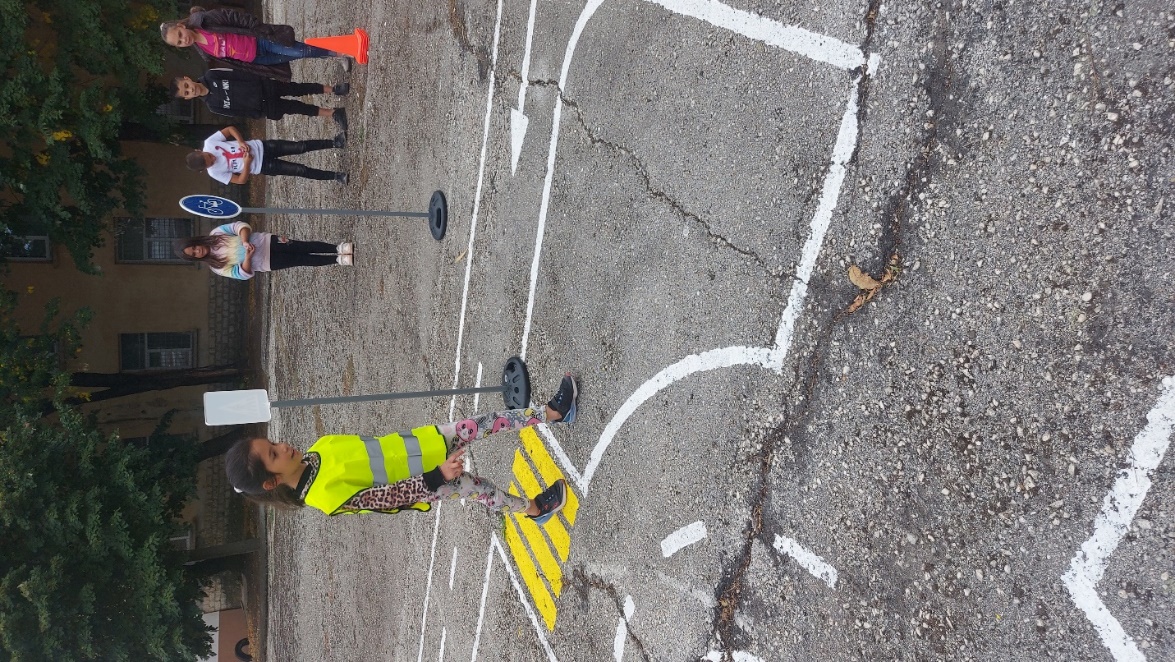 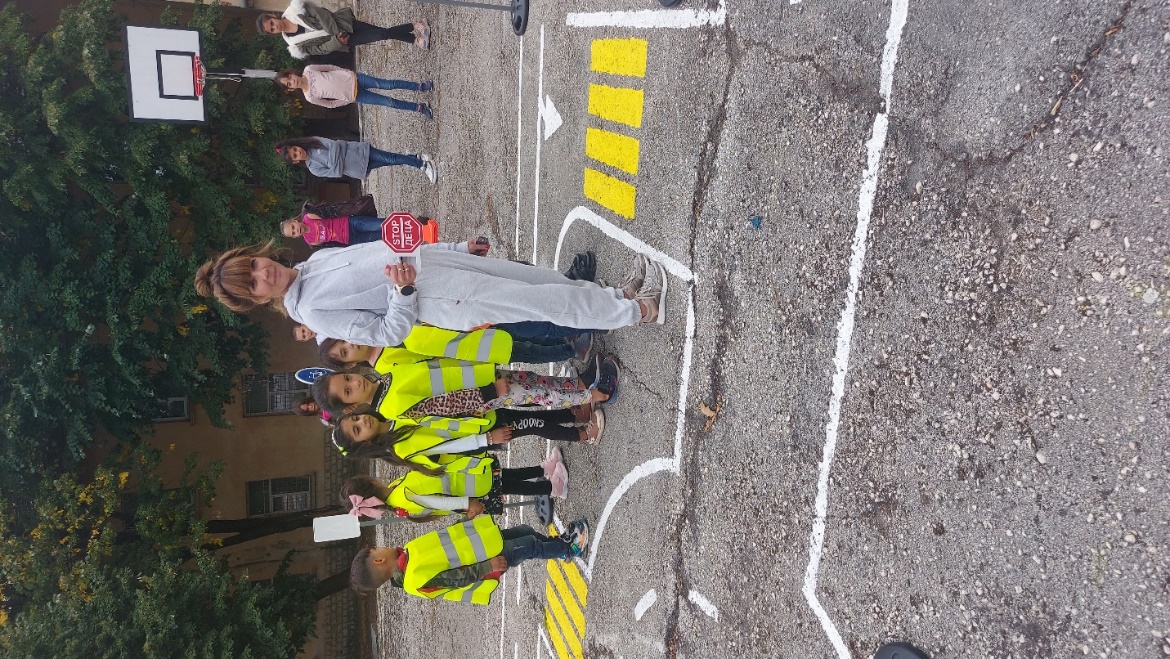 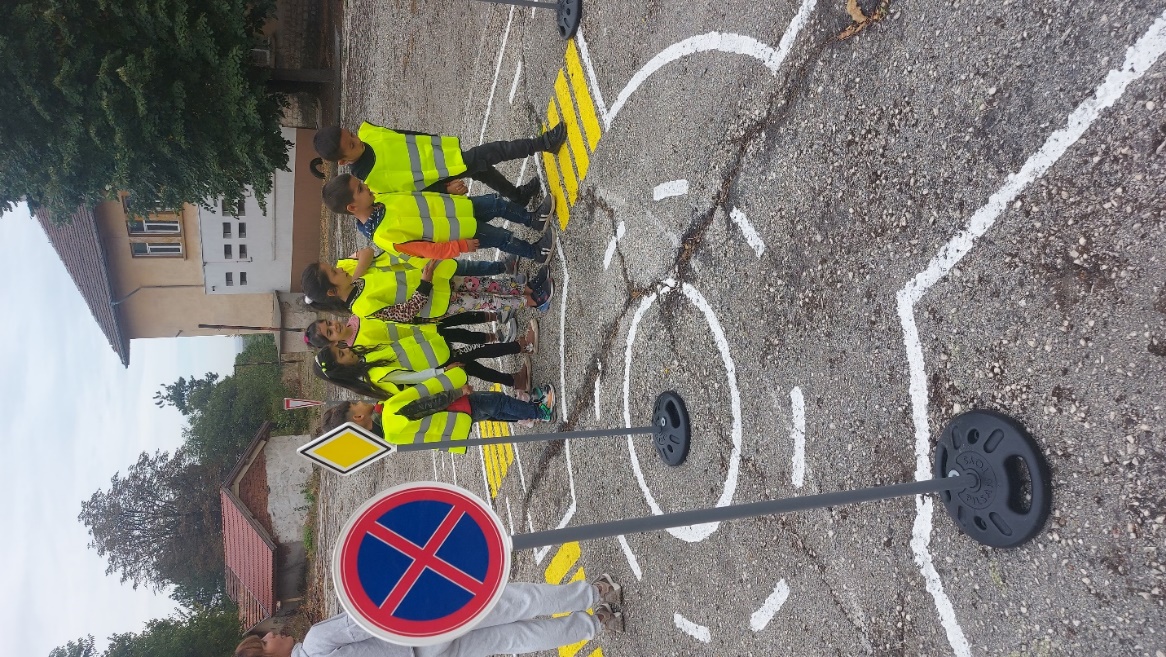 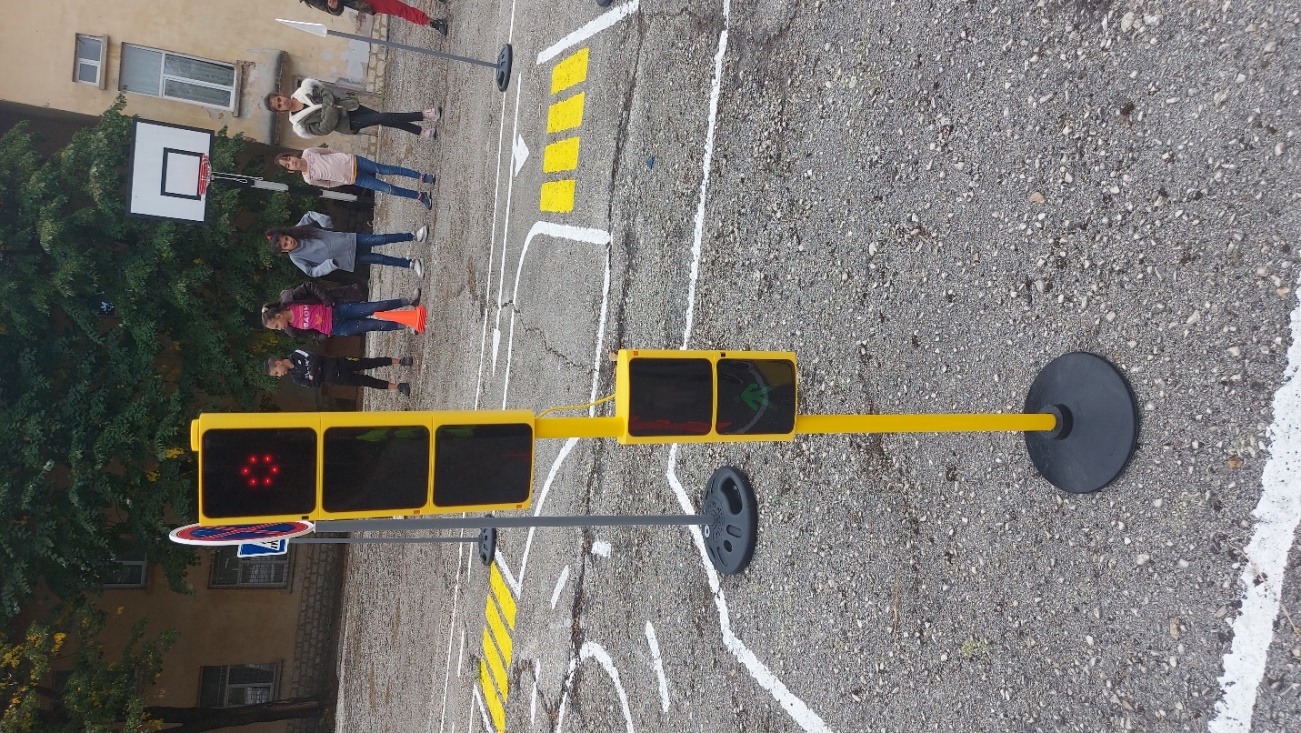 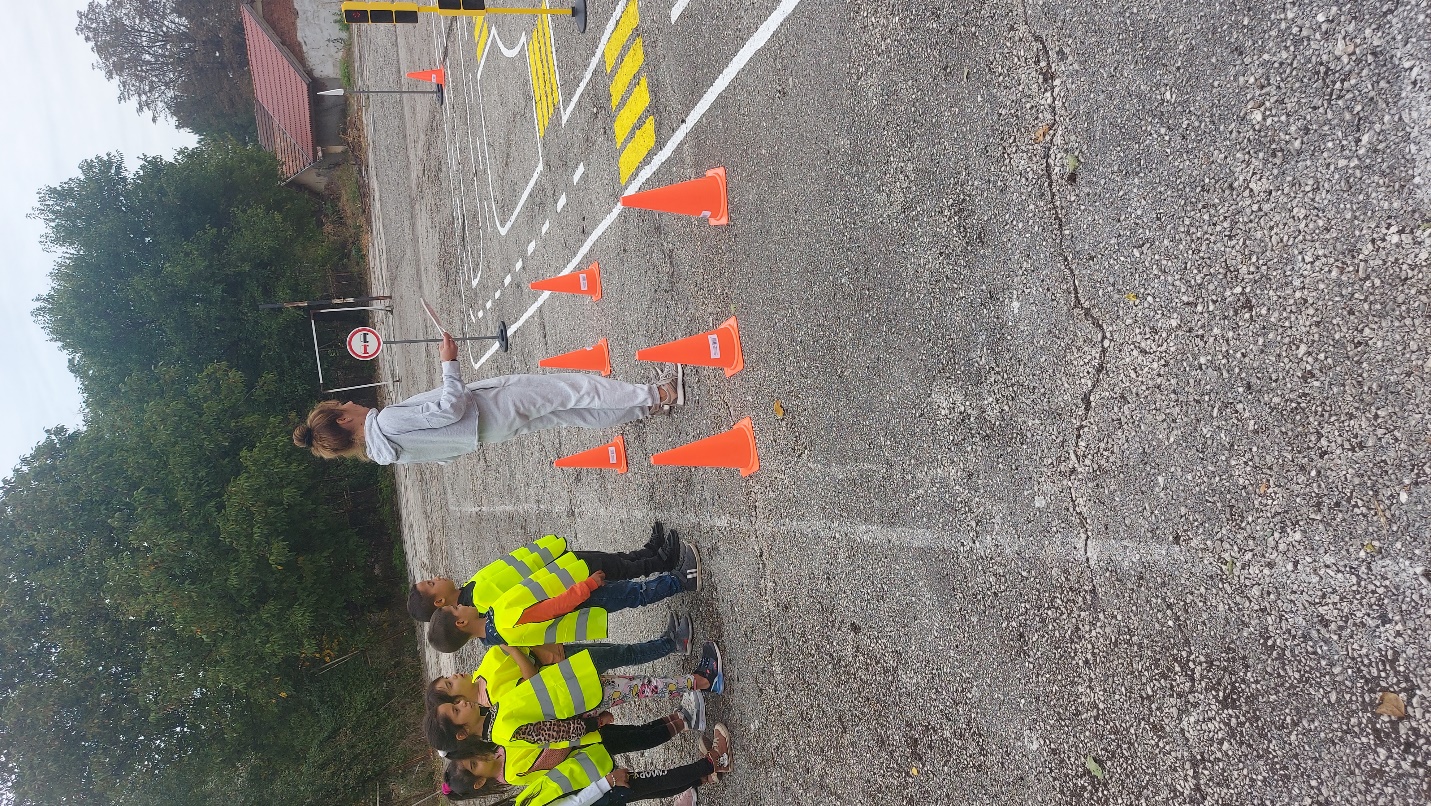 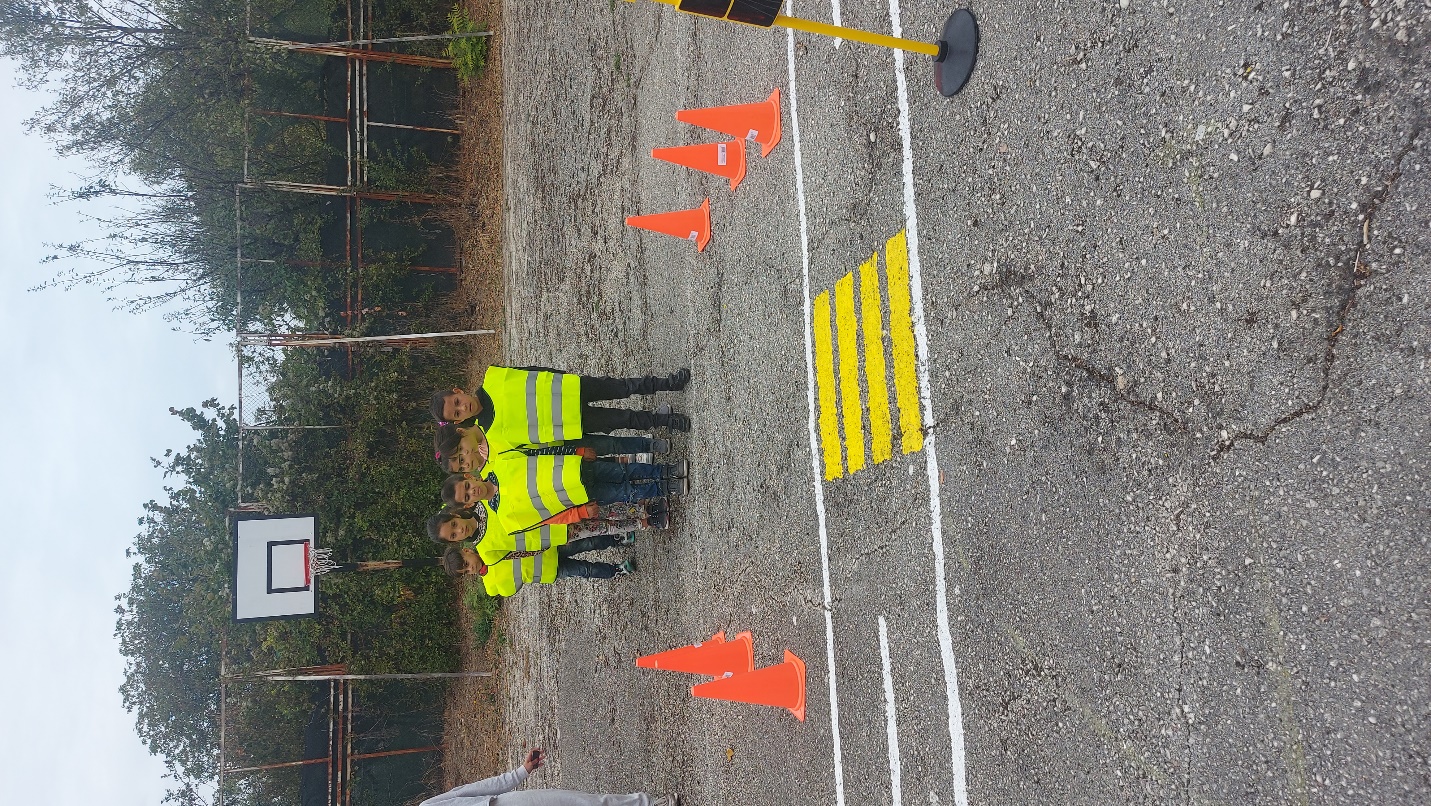 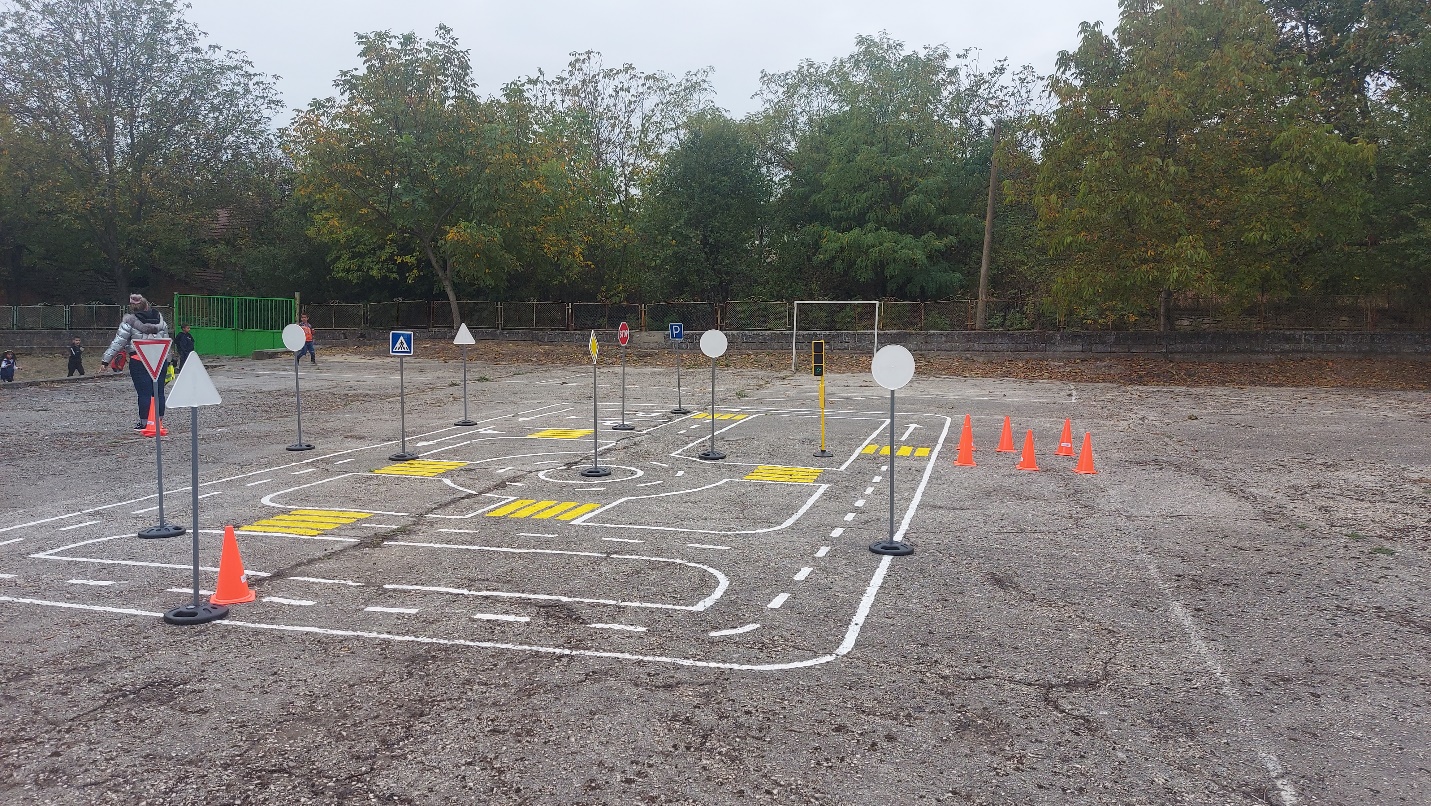 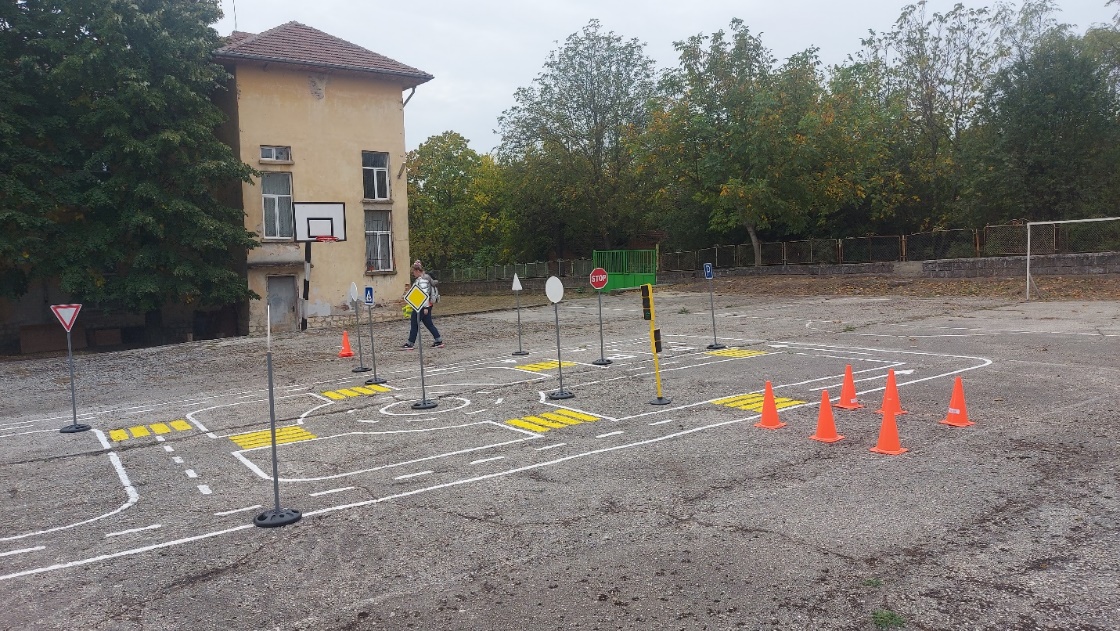 